PROVISIONAL LIST OF PARTICIPANTSCIMO ET-OpMet-1(as of 24 November 2015)WORLD METEOROLOGICAL ORGANIZATION__________________COMMISSION FOR INSTRUMENTS ANDMETHODS OF OBSERVATIONEXPERT TEAM ON OPERATIONAL METROLOGYFirst SessionLjubljana, Slovenia
1 – 4 December 2015CIMO/ET-OpMet-1/Doc. INF. 2(24.XI.2015)    _______ITEM:  1.2Original:  ENGLISHChairperson
Drago GROSELJ
Environmental Agency
Vojkova 1B
1000 LJUBLJANA
Slovenia
tel.:  +386 1 478 4100
fax:  +386 1 478 4050
drago.groseljgov.si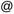 Vice-Chairperson
Dr Tilman HOLFELDER 
Deutscher Wetterdienst
Frankfurter Str. 135
63067 Offenbach
Germany
Tel:  +49 69 8062 2843
Fax: +49 69 8062 1922
Tilman.Holfelderdwd.deMr Damien PRESCOD
Caribbean Institute for and Hydrology (CIMH)
Husbands St.James
Barbados
tel.: (246) 425-1362/65 
fax: 
dprescodcimh.edu.bbMr Krunoslav PREMEC 
Meteorological and Hydrological Service
Gric 3, Hrvatska
10 000 Zagreb
Croatia
tel.:  +385 1 45 656 07
fax:  +385 1 48 52036
Email: premeccirus.dhz.hr Mrs Francoise MONTARIOL 
METEO-FRANCE
42 avenue Coriolis
31057 TOULOUSE cedex
FRANCE
Tel:  +33 (0)561079156
Fax: 
francoise.montariolmeteo.frMr Kouichi NAKASHIMA 
Japan Meteorological Agency (JMA)
1-2 Nagamine
Tsukuba-city, Ibaraki 305-0052
Japan
Tel:  +81-29-851-4123
Fax: +81-29-851-1670
kouichi.nakashimamet.kishou.go.jpEng. Mounir AZIZ 
Moroccan National Meteorology
Résidence Panorama, Tranche 4, Bloc 8, IMM I, APP02
20620, Casablanca
Morocco
Tel: 21 2661472398 
Fax: 
azizmounirgmail.comMr Ferdinand BARCENAS 
Philippine Atmospheric, Geophysical and Astronomical Services Administration
PAGASA, Science Garden, Agham Road
1100 Quezon City
Philippines
Tel:  (632) 9292121, 09282658633
Fax: (632) 9292121, 4342675
fybarce8yahoo.comMr Neil Dennis MANDER 
Met Office
Fitzroy Road
Exeter   EX1 3PB
United Kingdom of Great Britain and Northern Ireland
Tel:  +44 1392 886838
Fax: 
neil.mandermetoffice.gov.ukRepresentative of BIPM/CCT
Dr Michael de Podesta
National Physical Laboratory (NPL) 
Hampton Road, Middlesex
TW11 0LW Teddington
United Kingdom
Tel: +44 208 977 3222
michael.depodestanpl.co.ukWMO SECRETARIAT 
7 bis, avenue de la Paix 
Case postale 2300 
CH 1211 Geneva 2 
Switzerland IMOP websiteIsabelle RÜEDIHead, Instruments and Methods of Observation UnitWMO Observing Systems DivisionTel.:     +41 22 730 8278Fax:     +41 22 730 8021E-mail:  iruedi@wmo.int 